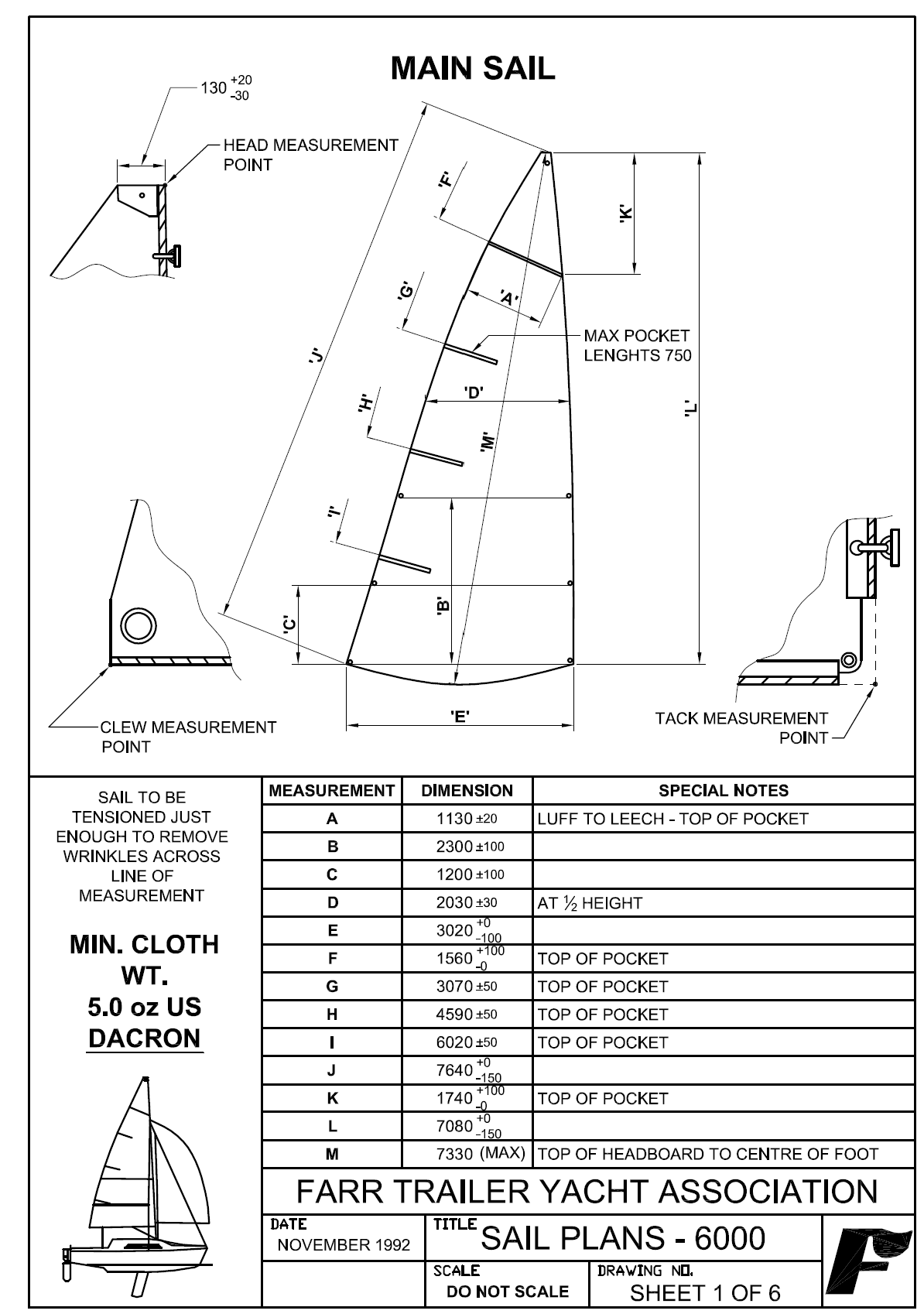  - Mainsail - 5001214 DanM0Sail LayoutNot Yet PostedM1Tack Cut Back (Aft face of Mast to center of tack Pin - A)37mmHELP M2Tack Cut Up (Top of Boom to Center of tack Pin - B)35mmHELP M3Clew Cut Up (Top of Boom to Center of Tack Pin - X)Loose footed HELP M4Clew type (slug, outhaul car or ring with strap)O Ring with strapHELP M5Sunbrella clew cover for Furling MainsnaHELP M6Other OffsetsHELP M7HeadboardYesHELP M8Leech LineyesM9Foot LineNoM10Tack Ring TypeO ringHELP M11Tack angleSee class rulesHELP M12Jack LineNoHELP M13Mast Bend (Luff Round)StdHELP M14Fractional Rig (Yes, No)NoHELP M15Mast - Keel or Deck Stepped?DeckM16Number of Reefs3  ReefsHELP M17Intermediate Reefing Diamond Eyes (Yes or No)YesHELP M18Foot Reefing Grommets (next to boom)N/AHELP M19Reefing Ring Type#1 grommets HELP M20Luff Length (Max Hoist - P)7010mm NETHELP M21Foot Length (Max Foot - E)3020mm NETHELP M22 Leech Length (straight line head to clew)7640mm NETHELP M23Bimini to Clear (yes or no)NoHELPM24Foot RoundSailmakerM25Aspect RatioSailmakerHELPM26Vessel Backstay MeasurementNo backstayHELP M27Luff Slides (Part Number)A017SHELP M28Foot Slides (Part Number)Loose FootedHELP M29Roach TypeCruiseHELP M30Roach Factor1.07HELP M31MGMSailmakerHELP M32MGUSailmakerHELP M33Batten Type (Partial or Full)4 PartialHELP M34Include BattensYESM35Install Nylon Batten HoldersN/AHELP M36Intermediate SlidersYESHELP M37Cloth Weight5.93M38Cut TypeCrossM39Sail AreaSailamkerM40CunninghamYesHELP M41TelltailsYesHELP M42Triple StitchYesM43Sail Logo and Color(red, blue or black)YES Blue Farr 6000 insigniaHELP M44Sail Logo ArtworkN/AM45Sail Numbers and ColorYES T3139 BlackHELP M46Draft Stripe and Color(red, blue or black)Yes RedHELP M47Overhead Leech LineNoM48Specialty SailNoHELPM49Boom CoverNoHELPM50Lazy BagNoHELP